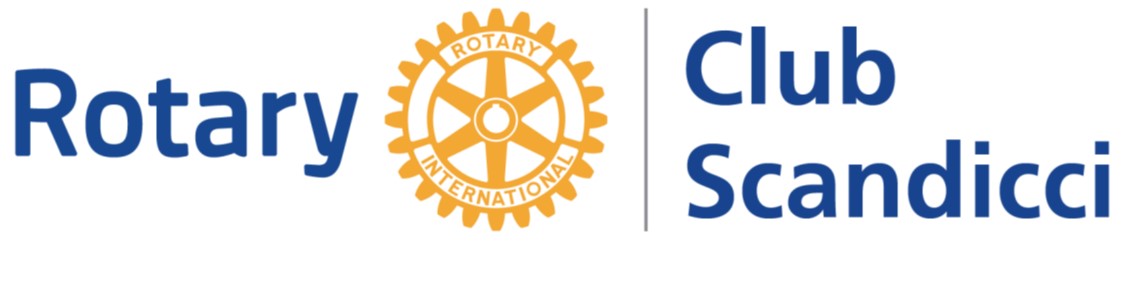 anno di fondazione 2013Presidente:	Giuseppe VALENTE	Tel. 3296507972email giuseppe.valente965@gmail.comSegretario:	Simona INNOCENTI	Tel. 3494729628	  email	info@bisbag.comPrefetto:	Moreno CECIONESI	Tel.3925950412	  email	moreno.cecio@icloud.comPROGRAMMA DEL MESE di MAGGIO 2024MARTEDI’ 7 MAGGIORiunione del Consiglio Direttivo – ON LINEOre 21.00  - Riunione del Consiglio Direttivo.MARTEDI’ 14 MAGGIOAnastasia Bistrot – Via di Mosciano, 5 – ScandicciOre 19.30 - Riunione di caminetto riservata ai Soci e ospiti.Il socio dott. Giancarlo Caruso ci illustrerà un argomento di suo interesse nell’ambito del programma “La parola al Socio”.GIOVEDI’ 23 MAGGIOTEATRO VERDI DI FIRENZEOre 21.00 - Spettacolo teatrale organizzato in occasione del centenario del RC FIRENZE.Alcuni soci del Rotary Club Firenze presentano la commedia “La supposta eredità del Cavalier Nencioni”. Lo spettacolo è collegato al service organizzato in occasione del centenario del Club.MARTEDI’ 28 MAGGIOAnastasia Bistrot – Via di Mosciano, 5 – ScandicciOre 20.00  - Riunione conviviale con consorti ed ospiti..